В период выборной кампании в Республике Хакасия ЦИПКР и сектор политического мониторинга Отдела по проведению избирательных кампаний ЦК КПРФ ведут мониторинг телеэфира с упоминаниями кандидата от КПРФ на пост главы Республики В. Коновалова и освещения второго тура выборов с его участием.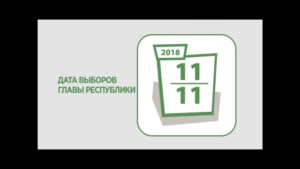 Проводится анализ официальных новостей четырёх центральных республиканских телекомпаний: РТС (Республиканская телевизионная сеть), ГТРК Хакасия, NotaBene и ТВ-Абакан (Абакан 24). Телесюжеты с участием В. Коновалова в дебатах не учитываются.В период с 17 октября по 3 ноября на данных телеканалах прошло в эфире и было опубликовано в сети youtube 58 видеосюжетов на тему выборов в Хакасии. Все они были выдержаны в негативном тоне по отношению к предстоящим 11 ноября выборам в общем и к кандидату В. Коновалову, в частности (Табл. 1).За весь период не зафиксировано ни одного нейтрального или позитивно окрашенного телесюжета в отношении кандидата В.Коновалова.Таблица 1Количество сюжетов с упоминаниями предстоящих выборов 11 ноября и В. Коновалова на телеканалах Хакасии, 17 октября – 3 ноябряТаким образом, в период с 17 октября по 3 ноября освещению предстоящих выборов было посвящено 2 часа 18 минут 47 секунд эфира Хакасских телеканалов.Что касается времени для прямой речи, то комментарии - прямая речь - В. Коновалова выпускались в эфир четырежды: 19, 25, 26 октября и 2 ноября и заняли всего 2 минуты 40 секунд эфира. Каждый раз они оформлялись в негативном для кандидата ключе.Во всех учтённых сюжетах упоминались предстоящие выборы, в некоторых при этом содержалась явная критика в адрес кандидата от КПРФ В. Коновалова, в других информация об альтернативной выборам акции «Народный глава».Рассмотрим эти данные на едином графике (График 1)График 1Вклад телеканалов Хакасии в информационную травлю кандидата В. Коновалова, 17 октября – 3 ноября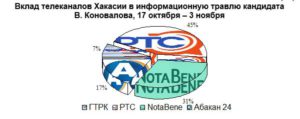 Таким образом, наибольшую долю эфирного времени теме выборов и критике В. Коновалова посвятил телеканал РТС (45% или 1 час 1 минуту 23 секунды эфирного времени). NotaBene предоставил выборам 31% эфира или 43 минуты 30 секунд эфира. На канале «Абакан 24» теме выборов было выделено 23 минуты 40 секунд времени (17%). ГТРК Хакасия посвятил В. Коновалову наименьшее количество времени: 10 минут 14 секунд (7%).Рассмотрим, как изменялось общее количество эфирного времени с упоминаниями В. Коновалова по дням мониторинга (график 2)График 2Сравнение объёма эфира сюжетов о выборах в Хакасии, 17 октября – 3 ноября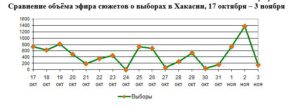 Наибольшее внимание теме выборов телеканалы уделяли 1-2 ноября, 17-19 октября, а так же 25-26 октября. Наименьшее – 21, 24, 27 и 30 октября.Все вышедшие в данный период сообщения содержали негатив либо в адрес кандидата от КПРФ, либо в отношении предстоящих выборов. Рассмотрим конкретные инфоповоды по дням (Таблица 2).Таблица 2Инфоповоды, 17 октября – 3 ноябряЗаметим, что, тиражируя данные опросов ВЦИОМ в негативной для Коновалова интерпретации, телеканалы замалчивали данные опроса ЦИПКР по выборам Хакасии, которые активно цитировались федеральными СМИ, но не упоминались в телеэфире республиканских телеканалов. Таким образом позитивные для Коновалова данные соц. исследований игнорировались и замалчивались, а негативные – тиражировались на ТВ.Таким образом, в период с 17 по 21 октября основными темами эфира были несогласие граждан с проведением безальтернативных выборов и призывы от общественных организаций к В. Коновалову снять свою кандидатуру. Кандидат от КПРФ обвинялся в безответственности и неопытности. 19 октября в эфир канала NotaBene вышли кадры с прямой речью кандидата (18 секунд) о том, что изначально он не собирался выставлять свою кандидатуру. Они были представлены как доказательство неготовности В. Коновалова к ответственному посту.Начиная с 22 октября, телеканалы устроили пиар-компанию акции «Народный глава». Телеканалы старательно дискредитировали предстоящие 11 ноября выборы в глазах жителей республики. Общественные организации искали «достойных», «реальных», «уважаемых» альтернативных кандидатов. Кандидат от КПРФ, за которого в первом туре проголосовало большинство избирателей, почти половина, подавался, фактически, как недостойный, неопытный и т.п.. И хотя практически Коновалов прямо не назывался, но из контекста было видно, что незримо присутствовал за кадром, как тот самый недостойный кандидат, которому искали альтернативу.25 октября телеканал РТС объявил об окончании скучных и утомительных дебатов с участием В. Коновалова и его доверенных лиц (Новости РТС https://youtu.be/jcX6Tg5zxqw). В эфир были выпущены несколько фраз представителя кандидата, где тот оговорился в имени В. Коновалова. Телеканал снабдил этот отрывок ехидным комментарием о том, что доверенное лицо даже не помнит, кого представляет. Также канал РТС выпустил в эфир небольшой кусок выступления на дебатах самого В. Коновалова с комментарием о том, что попытки журналистов придать утомительным монологам В.Коновалова на дебатах остроту вызывали отторжение выступающего.В тот же день ГТРК сообщил об отказе суда в отмене результатов выборов. В эфир вышло высказывание заместителя председателя избирательной комиссии Хакасии, согласно которому «доводы истца были построены на предположениях, домыслах, каких-либо фактов представлено суду не было» (ГТРК Хакасия, «Очередное дело, касающееся выборной кампании, рассматривал Верховный суд Хакасии», https://youtu.be/M99YkOusXOU).Основной темой 26 октября стал пиар проекта «Народный глава».В. Коновалов упоминался в новостном выпуске телеканала NotaBene (NotaBene. Итоги (20 – 26 октября), https://youtu.be/If8LgjcOB1A). Сюжет был наполнен сарказмом в адрес кандидата: В. Коновалов потерпел юридическое фиаско в судах, в выборах нет ни интриги, ни остроты, кандидат кроме старых врагов, «Зиминской команды» (а зачем ей быть врагом кандидату?) нашел себе новых врагов – телеканалы. Телеканал NotaBene сообщил, что действовал в рамках закона, выпуская в эфир свои сюжеты, а вот В. Коновалов просто не может отличить информационный материал от агитационного. Телеканал отметил, что кандидату от КПРФ будет непросто привлечь внимание избирателей за оставшееся до выборов время, т.к. лимит бесплатного эфира он уже исчерпал, а последние монологи В. Коновалова остались «практически незамеченными». В эфир вышло несколько фраз кандидата, снабжённых едкими комментариями ведущего.В том же новостном выпуске NotaBene выпустил краткую биографию М. Развозжаева, подчеркнув при этом, что он беспартийный. Телеканал отметил, что именно с приходом М. Развозжаева в городах началась нормальная жизнь и что граждане называют его как возможного будущего главу Хакасии.27 октября телеканал «Абакан 24» сообщил, что участники акции «Народный глава» открыто призывают ставить на выборах галочки «Против» ради последующего назначения повторных выборов, в которых, вероятно, примет участие и действующий ВРИО главы Хакасии. Однако, в том же сюжете телеканал отметил, что коммунисты называют данные призывы провокацией.Начиная с 28 октября, телеканалы Хакасии продолжили муссировать тему некомпетентности В. Коновалова, подтверждая её тем, что суд отказал кандидату в удовлетворении исков об отмене результатов выборов.Телеканал NotaBene жёстко раскритиковал коммунистов за то, что они не заняли ключевых постов в бюджетной комиссии (2 ноября, https://youtu.be/jnWpPYgF9og). Затем журналисты вновь назвали В. Коновалова некомпетентным, ведь «даже ЦИК признал кляузы КПРФ однотипными и непрофессиональными». Кроме того, кандидат был обвинён в халатности при подаче документов. Вдруг и на посту губернатора он станет работать так же плохо? Канал NotaBene отметил листовки В. Коновалова, где кандидат доказывает зависимость прежних кандидатов от «ЕР». Но раз и за него при прохождении муниципального фильтра подписывались депутаты «Единой России», значит, нет разницы между В. Коноваловым и другими техническими кандидатами (в этом отрывке в эфир выпустили прямую речь кандидата, занявшую 28 секунд, ради того, чтобы затем над ней иронизировать).Вовсю продолжается пиар действующего ВРИО главы Республики М. Развозжаева. Так, 29 октября телеканалы NotaBene и ГТРК выпустили сюжеты с освещением посещения политиком Ширинского района, где представитель пенсионеров попросил М. Развожаева стать новым губернатором Республики. М. Развожаев согласился. В период с 31 октября по 3 ноября на телеканалах Хакасии вышли крупные интервью с М. Развожаевым (например, 1 ноября на каналах NotaBene https://youtu.be/apuyvGnWvP8 и «Абакан 24» https://youtu.be/kIvhgNQj5s0). РТС осветил поездки М. Развожаева за месяц работы, не забыли телеканалы и встречу ВРИО губернатора со студентами ХГУ. Выборы как таковые в данных сюжетах не фигурировали, но, например, в сюжете о встрече со студентами, одна из студенток оговорилась в самом начале ролика: «Мы пришли познакомиться с исполняющим обязанности Республики Хакасия, главой будущим» (2 ноября, РТС https://youtu.be/KVG7QSnOX1s).Телеканалы активно освещают деятельность движения «Народный глава». 30 октября вышел сюжет на канале (https://youtu.be/F4O5rMltrPg), в кадрах которого промелькнули материалы, размещённые на стене штаба с явным призывом голосовать на выборах «против», и выданные присутствующим наклейки с надписями: «11 ноября я голосую против резиновых женщин, синтетических наркотиков, безалкогольного пива, безальтернативных выборов».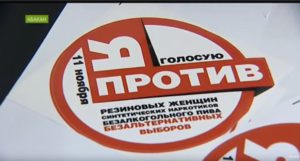 Телеканалы РТС (1 ноября https://youtu.be/t_G2j_NX1s8) и NotaBene (2 ноября, https://youtu.be/FQpa6WXeVAg) выпустили в эфир интервью с руководителем штаба проекта В. Солянковым. В общей сложности, сюжеты заняли около получаса эфирного времени и были направлены на популяризацию движения, привлечение к нему новых участников и развеивание «страхов». В частности, В. Солянков отметил, что в списке есть В. Коновалов, т.е. движение не противопоставляется выборам, а так же, что «Народный глава» спонсируется исключительно добровольцами и не использует бюджетные деньги.В интервью поднималась тема о том, что прежде люди голосовали «протестным образом», а теперь пришло время им задуматься. Если В. Коновалов не наберёт 50%, то откроется «чистая страница» выборов, «равная» и «со всеми кандидатами». О том, что стоит «одуматься» от протестных выборов было упомянуто и на канале «Абакан 24». В сюжете от 3 ноября (https://youtu.be/DzHvwF6kKhE) тема выборов поднималась в блоке новостей, стилизованном под хронику военных действий. Сперва речь шла о репрессиях, потом об Афганистане, затем о Донбассе, и лишь потом о выборах в Хакасии. Корреспондент даже отметил, что видит за происходящим «кривую усмешку Булгаковского Воланда».На том же канале в эфир вышли слова Н. Булакина о том, что он свой выбор сделал и твёрдо решил голосовать «против». Т.е. телеканалы уже прямо призывают граждан не голосовать за Коновалова.Помимо этого, начиная с 29 ноября в эфир выходили и информационные сообщения о предстоящих выборах, в частности о том, что проголосовать возможно не только по месту жительства, но и по месту пребывания. Телеканалы постоянно напоминают жителям Хакасии о необходимости явиться на выборы.Рассмотрим соотношение сюжетов с различными темами (Таблица 3)Таблица 3Количество сюжетов по разным темам избирательной кампании,17 октября – 3 ноябряСтоит отметить, что в некоторых сообщениях упоминались различные темы, в таком случае сюжет был отнесён к той теме, которая преобладала. Например, во многих сюжетах на тему проекта «Народный глава» упоминалось, что граждане против безальтернативных выборов, что и стало причиной запуска проекта. Сам проект «Народный глава» упоминался в большинстве сюжетов на тему выборов.Таким образом, наибольшего внимания удостоилась тема проекта «Народный глава», «выросшая» из темы проведённого опроса ВЦИОМ о несогласии граждан с проведением безальтернативных выборов. На втором месте критика В. Коновалова, призывы к гражданам одуматься и проголосовать против него. Иски кандидата от КПРФ в суд и предстоящие выборы с участием В. Коновалова упоминались ещё в восьми сюжетах, призывы снять свою кандидатуру – в шести. Четыре сообщения оказались информационными, без явного негатива. В двух сообщениях упоминалось о просьбе к М. Развожаеву баллотироваться в губернаторы.Некоторые выводыВ период с 17 октября по 3 ноября на четырёх телеканалах Хакасии было показано 58 телесюжетов на тему выборов, кандидата от КПРФ В. Коновалова и запущенного альтернативного проекта «Народный глава».Всего сюжеты заняли более двух часов эфирного времени. Для прямой речи кандидата от КПРФ при этом было выделено около трёх минут эфира, но и в этом случае высказывания В. Коновалова сопровождались негативными для кандидата комментариями.Трансформация тем в телеэфире происходила следующим образом: сперва телеканалы отметили, что граждане против безальтернативных выборов, затем общественные организации потребовали В. Коновалова снять свою кандидатуру, а в случае отказа просили граждан голосовать против него. После начался поиск «альтернативного кандидата» с помощью проекта «Народный глава», прозвучало предложение М. Развожаеву стать Главой региона.Одновременно В. Коновалов прямо и косвенно обвинялся в несостоятельности, безответственности и неопытности, дебаты с участием кандидата представлялись скучными и утомительными, а его иски в суд – не имеющими под собой основания. NotaBene обвинил кандидата в неумении подготавливать документы. Звучали обвинения и в том, что кандидат от КПРФ просто «технический», такой же, как все прочие. Упоминались подписи депутатов от «ЕР» при прохождении муниципального фильтра.Телеканалы призывают граждан «одуматься» от протестного голосования. Мэр Абакана Н. Булакин сообщил, что уже сделал выбор и твёрдо решил голосовать «против».Наибольшую активность в освещении ситуации с выборами проявляет телеканал РТС. Его сообщения составили 45% всего эфирного времени, посвящённого данной теме. Однако наиболее негативными для кандидата от КПРФ являются сюжеты канала NotaBene (31%).Телеканал «Абакан 24»уделил теме выборов 17% эфирного времени от общего объема%, «ГТРК Хакасия» всего 7%.Наиболее негативными были сюжеты, выходившие 17-19 октября. 20-23 октября телеканалы сменили прямые нападки на В. Коновалова более изощренные и косвенными. В период 24-27 октября сюжеты условно делились на «информационные», посвящённые работе штаба «Народного главы» и не упоминающие кандидата от КПРФ и негативные, с критикой прошедших дебатов В. Коновалова и его «неудачных» исков в суд. 28 – 31 октября активность телеканалов Хакасии была направлена на то, чтобы уговорить народ прийти на выборы, но проголосовать против. В первые дни ноября нападки на В. Коновалова вновь усилились. Он упоминался как некомпетентный, недостойный, технический кандидат.К проекту «Народный глава» и личности М. Развожаева привлекается больше внимания, чем к выборам 11 ноября. Намёки на его возможное участие в выборах в случае, если В. Коновалов не победит, становятся всё более явными. В эфир уже вышла прямая просьба к М. Развожаеву баллотироваться в губернаторы.В эфире не было показано ни одного нейтрального или нейтрально-позитивного сообщения о В. Коновалове. Вся выпущенная в эфир прямая речь кандидата сопровождалась негативными для политика комментариями журналистов. Как сам кандидат, так и его доверенные лица, подавались в негативном ключе.Подводя итоги, можно сделать вывод о том, что за семнадцать дней мониторинга первоначально агрессивная травля кандидата от КПРФ сменялась более изощренной. В конце октября внимание телеканалов смещалось с прямой и грубой критики кандидата на тему «альтернативных выборов» в виде проекта «Народный глава». Однако в начале ноября в эфир вновь стали выходить резко-негативные сюжеты с прямыми обвинениями В. Коновалова.Как видим, государственные телеканалы за бюджетные средства (вне соответствующих предвыборных фондов) продолжают вести активную кампанию против кандидата Коновалова. По-прежнему, не было сделано попытки уравновесить якобы информационные сюжеты хотя бы видимостью точки зрения «за» Коновалова.По сути, государственное телевидение узурпировано группой должностных лиц, которые наплевав на действующее законодательство, использует телеэфир для монопольного навязывания своей точки зрения на выборный процесс и кандидата В.Коновалова.Все государственные структуры, призванные следить за соблюдением законодательства, бездействуют и потакают информационной травле кандидата В.Коновалова.Исполнитель исследования:А. А. Гавалова, зав. сектором политмониторинга ЦК КПРФ.Отв. за выпуск – С.П.Обухов, доктор политических наукДля контент-анализа использованы материалы сайта «youtube.com»Отдел ЦК КПРФ по проведению избирательных кампанийЦентр исследований политической культуры РоссииСписок учтённых сюжетов:ТелеканалКол-во сюжетовОбщее время (сек)ГТРК Хакасия11614РТС233683NotaBene122610Абакан 24121420Всего:588327ДатаИнфоповодТелеканалы, поддержавшие данный инфоповод17.10.2018ВЦИОМ опубликовал результаты, что выборы с одним кандидатом недопустимыГТРК, РТС, NotaBene, Абакан 24Лидеры молодёжи призывают кандидата сняться с выборовГТРК, РТС18.10.2018Спортсмены призывают голосовать против КоноваловаРТС, NotaBene, Абакан 2419.10.2018Представители национальных объединений призывают В. Коновалова снять кандидатуруРТС, Абакан 2420 -21.10.2018Общественность призывает кандидата сняться с выборовРТС, Абакан 24, ГТРК22 -23.10.2018Голосование за «Народного главу», поиск альтернативных кандидатовNotaBene, ГТРК, РТС24.10.2018Выборы не упоминались-25.10.2018Открылся штаб движения «Народный глава», волонтёры проводят опросы среди граждан. Проект поддержал глава Саяногорска М. ВаловРТС, NotaBene, Абакан 24Закончились «скучные» предвыборные дебатыРТССуд отказал в иске об отмене результатов выборовГТРК26-27.10.2018Проект «Народный глава» поддержал мэр Абакана Н. Булакин, движение активно работаетРТС, NotaBene, Абакан 24, ГТРК26.10.2018В. Коновалов несостоятелен как юрист, иски КПРФ в судNotaBene28 и 29.10.2018Суд отказал В. Коновалову в иске об отмене результатов выборовРТС, ГТРКПроект «Народный глава» - сплачивающая альтернатива выборамРТС29.10.2018На встрече в Ширинском районе пенсионеры попросили М. Развозжаева стать губернаторомNotaBene, ГТРК«Народный глава», призыв прийти на выборыРТС, NotaBene29.10.20181-2.11.2018Сообщение о том, что проголосовать можно по месту пребыванияГТРК РТС31.10.2018-01.11.2018Проект «Народный глава» необходим, проект развивается. Альтернативные выборы возможны даже сейчас, если кандидат не наберет 50%. Проект поддержал глава Аскизского района. 1 ноября большое интервью с руководителем штаба «НГ» на РТСРТСПри прохождении муниципального фильтра за самого Коновалова тоже подписались депутаты от «ЕР»NotaBene02.11.2018Интервью с руководителем штаба «НГ» на NotaBeneNotaBeneКПРФ не захотела участвовать в принятии бюджета Хакассии, чтобы не брать ответственность за его принятиеNotaBene03.11.2018Н. Булакин заявил, что будет голосовать против КоноваловаАбакан 24ТемаКол-во сюжетовТолько о проекте «Народный глава»19Критика Коновалова, призывы «одуматься», голосовать «против»10Народ против безальтернативных выборов, опрос ВЦИОМ9Выборы, В. Коновалов, его иски в суд8Призывы к В. Коновалову снять кандидатуру6Информационные сюжеты о выборах4Просьба к М. Развожаеву баллотироваться в губернаторы2ДатаТелеканалУсловное названиеСсылка на сюжет17.10.2018ГТРКХакасия продолжает оставаться на слухуhttps://youtu.be/hbZCZtJJ-NQ17.10.2018РТСНовостиhttps://youtu.be/6n1grYE1SP017.10.2018РТСТеперь и молодежь: Молодых лидеров Хакасии не устраивают выборы без выбораhttps://youtu.be/JqZELeH6u9k18.10.2018РТСТеперь и спортсмены: Физкультурная общественность высказалась против Коноваловаhttps://youtu.be/YAZHOdgs_lU18.10.2018РТСНовостиhttps://youtu.be/9TzXqCobX7w19.10.2018РТСНациональные объединения выступили против безальтернативных выборовhttps://youtu.be/cxHEMkqoQVw19.10.2018РТСНовостиhttps://youtu.be/XPnKLhHkgis17.10.2018NotaBeneИсследование ВЦИОМ: выборы с одним кандидатом недопустимыhttps://youtu.be/8TVzu_Bc8lo18.10.2018NotaBeneСпортсмены Хакасии о выборах губернатораhttps://youtu.be/Jqz3zBZirmA19.10.2018NotaBeneNotaBene. Итоги (15 – 19 октября)https://youtu.be/NcyXAw8SKU417.10.2018Абакан 24Сегодня в Абаканеhttps://youtu.be/BRBIHv_x5sM18.10.2018Абакан 24Обращение кикбоксёров к жителям республикиhttps://youtu.be/8TBQASe1Rp818.10.2018Абакан 24Сегодня в Абаканеhttps://youtu.be/m5YjkMEzKD819.10.2018Абакан 24Диаспоры против выборовhttps://youtu.be/ADEYjs-V_B819.10.2018Абакан 24Сегодня в Абаканеhttps://youtu.be/ZauUclJjESs20.10.2018Абакан 24Неделя в Абаканеhttps://youtu.be/yUxF8zr9d7c20.10.2018РТС7 ДНЕЙhttps://youtu.be/SuqeZ5DKW_w21.10.2018ГТРКСобытия недели 21. 10. 2018https://youtu.be/5fET1qySswY22.10.2018NotaBene11 ноября на избирательных участках Хакасии пройдет параллельное голосование за «Народного главу»https://youtu.be/13rDn3vqmvI22.10.2018ГТРКСейчас идет период агитации в СМИ. 22.10.2108https://youtu.be/eyK_GdqN3ic22.10.2018РТСВ Хакасии оформилось движение за выборы с новым составом участниковhttps://youtu.be/wIQ7YW5Rsxk22.10.2018РТСНовости РТС 22 10 2018https://youtu.be/oSgTMl_guXM23.10.2018ГТРКВести Утро. Эфир 23. 10. 2018https://youtu.be/_Ll3kWqGl7A23.10.2018РТСУже в действии: сторонники проекта "Народный глава" вышли на улицыhttps://youtu.be/chHz5ngXFlU23.10.2018РТСНовости РТС 23 10 2018https://youtu.be/f92tqQMexI825.10.2018РТСВ Хакасии открылся штаб движения "Народный глава"https://youtu.be/FpxUeqz8BpY25.10.2018РТСРазговор окончен: чем запомнились теледебаты в Хакасииhttps://youtu.be/hMyNan4eD0M25.10.2018РТСНовости РТСhttps://youtu.be/jcX6Tg5zxqw25.10.2018NotaBeneОбщественное объединение «Народный глава» открыло офис в центре Абаканаhttps://youtu.be/V9Y2ZnUba7M25.10.2018Абакан 24Сегодня в Абакане // 25.10.2018https://youtu.be/uOZHukhmSUA25.10.2018ГТРКОчередное дело, касающееся выборной кампании, рассматривал Верховный суд Хакасии. 25.10.2015https://youtu.be/M99YkOusXOU25.10.2018ГТРКВкусное утро. Эфир от 26 10. 2018https://youtu.be/OwCnNEUXgXc26.10.2018РТСНовости РТСhttps://youtu.be/DtX--c_rD0E26.10.2018NotaBeneПроект «Народный глава» поддержал мэр Абакана Николай Булакинhttps://youtu.be/Tg5wZPE3-og26.10.2018NotaBeneNotaBene. Итоги (20 – 26 октября)https://youtu.be/If8LgjcOB1A(оно же https://youtu.be/P9L4_jYEhH4)26.10.2018Абакан 24Сегодня в Абакане // 26.10.2018https://youtu.be/pSje_dTTztQ26.10.2018Абакан 24Николай Булакин о движении «Народный глава» - Абакан 24https://youtu.be/s9dDVy22nUs26.10.2018ГТРКНиколай Булакин согласен на внесение своей кандидатуры в списки “Народного главы”. 26.10.18https://youtu.be/v4mqmG8hajI27.10.2018Абакан 24Сегодня в Абакане // 27.10.2018https://youtu.be/YaGCOUJGIVw28.10.2018ГТРКСобытия недели 28. 10. 2018https://youtu.be/Iogp9tJ0JAg28.10.2018РТС7 ДНЕЙ 28 10 2018https://youtu.be/wMDHoeKET8Q29.10.2018NotaBeneМихаил Развожаев готов претендовать на кресло главы Хакасииhttps://youtu.be/Vl-45Dl1FG429.10.2018NotaBeneУ общественного движения «Народный глава» открываются штабы в районахhttps://youtu.be/F4O5rMltrPg29.10.2018ГТРККачество жизни должно быть в приоритете. 29.10..2018https://youtu.be/n4P9BDq_UA829.10.2018РТСВыборы в Хакасии: пора решатьhttps://youtu.be/bOKD8bZtHcI29.10.2018РТСНовости РТСhttps://youtu.be/KTc1S9vnGcI30.10.2018ГТРКВерховный суд Хакасии отказал в удовлетворении иска Валентина Коновалова. 30.10.2018https://youtu.be/dY6cEA4Hi0Q30.10.2018ГТРКИзбирком напоминает жителям Хакасии. 30.10.2018https://youtu.be/04kmvKHuSMs31.10.2018РТСНовости РТСhttps://youtu.be/ZxCHdFxYtv401.11.2018РТСУтро Хакасииhttps://youtu.be/2KFrC_qGW4A01.11.2018РТСВопрос дняhttps://youtu.be/t_G2j_NX1s801.11.2018РТСНовостиhttps://youtu.be/IPuiYw6_5Cw01.11.2018NotaBeneВ Хакасии распространяются листовки о сошедших с выборов кандидатахhttps://youtu.be/7PXTa1O3FP802.11.2018РТСНовостиhttps://youtu.be/ziNfcf_PFT002.11.2018NotaBenePostScriptum: движение «Народный глава»https://youtu.be/FQpa6WXeVAg02.11.2018NotaBeneNotaBene. Итоги (26 октября - 2 ноября)https://youtu.be/jnWpPYgF9og03.11.2018Абакан 24Сегодня в Абаканеhttps://youtu.be/MW80vFDhY2w03.11.2018Абакан 24Неделя в Абаканеhttps://youtu.be/DzHvwF6kKhE